Об объявлении конкурсана замещение вакантной должностиИФНС России № 7 по г. Москве (далее – Инспекция) просит разместить информацию об объявлении конкурса на замещение вакантной должности государственной гражданской службы Российской Федерации в Инспекции.Приложение на _5_ листах.Начальник Инспекции, Советник государственной гражданской службы Российской Федерации 1 класса                          С.Ю. ЖемчужниковН.Е. Гнездилова(77)11-151Приложение к приказу ИФНС России№ 7 по г. Москвеот «03» ноября 2020№ 118Объявлениео приеме документов для участия в конкурсе на замещение вакантной должности государственной гражданской службы Российской Федерации в Инспекции Федеральной налоговой службы № 7 по г. МосквеИнспекция Федеральной налоговой службы № 7 по г. Москве в лице начальника инспекции С.Ю. Жемчужникова, действующего на основании Положения об Инспекции Федеральной налоговой службы № 7 по г. Москве, утвержденного руководителем Управления Федеральной налоговой службы по г. Москве от 15.02.2019, объявляет о приеме документов для участия в конкурсе на замещение вакантной должности: (Таблица вакантных должностей)Справочник квалификационных требований к специальностям, направлениям подготовки, знаниям и умениям, которые необходимы для замещения должностей государственной гражданской службы с учетом области и вида профессиональной служебной деятельности государственных гражданских служащих размещен на сайте Минтруда (http://www.rosmintrud.ru/ministry/programms/gossluzhba/16/1).Условия прохождения гражданской службы размещены на сайте Федеральной налоговой службы в разделе Государственная гражданская служба.Право на участие в конкурсе имеют граждане Российской Федерации, достигшие возраста 18 лет, владеющие государственным языком Российской Федерации и отвечающие квалификационным требованиям для замещения вакантной должности гражданской службы, установленным в соответствии с законодательством Российской Федерации о государственной гражданской службе.В соответствии с п. 11 ст. 16 Федерального закона от 27.07.2004 г. № 79-ФЗ «О государственной гражданской службе Российской Федерации» гражданин не может быть принят на гражданскую службу в случае признания его не прошедшим военную службу по призыву, не имея на то законных оснований, в соответствии с заключением призывной комиссии (за исключением граждан, прошедших военную службу по контракту)- в течении 10 лет со дня истечения срока, установленного для обжалования указанного заключения в призывную комиссию соответствующего субъекта Российской Федерации, а если указанное заключение и (или) решение призывной комиссии соответствующего субъекта Российской Федерации по жалобе гражданина на указанное заключение были обжалованы в суде, - в течении 10 лет со дня вступления в законную силу решения суда, которым признано, что права гражданина при вынесении указанного заключения и (или) решения призывной комиссии соответствующего субъекта Российской Федерации по жалобе гражданина на указанное заключение не были нарушены. Гражданский служащий ИФНС России № 7 по г. Москве (далее – Инспекция), изъявивший желание участвовать в конкурсе, представляет заявление на имя представителя нанимателя.Гражданский служащий, замещающий должность гражданской службы в ином государственном органе и изъявивший желание участвовать в конкурсе, представляет:- заявление на имя представителя нанимателя;- согласие на обработку персональных данных;- заполненную, подписанную им и заверенную кадровой службой государственного органа, в котором гражданский служащий замещает должность гражданской службы, анкету по форме, утвержденной Правительством Российской Федерации, с фотографией;Гражданин Российской Федерации, изъявивший желание участвовать в конкурсе, представляет следующие документы:- личное заявление;- заполненную и подписанную анкету по форме, утверждённой распоряжением Правительства Российской Федерации от 26.05.2005 г. №667-р, (Собрание законодательства Российской Федерации, 2005, №22, ст.2192; 2007, №43, ст.5264;2018, №12, ст.1677), с фотографией;- копию паспорта или заменяющего его документа (подлинник соответствующего документа предъявляется лично по прибытии на конкурс);- документы, подтверждающие необходимое профессиональное образование, стаж работы и квалификацию:- копию трудовой книжки (за исключением случаев, когда служебная (трудовая) деятельность осуществляется впервые) или иные документы, подтверждающие трудовую (служебную) деятельность гражданина, заверенные нотариально или заверенные кадровой службой по месту работы (службы);- копии документов об образовании и о квалификации, а также по желанию гражданина копии документов, подтверждающих повышение или присвоение квалификации по результатам дополнительного профессионального образования, документов о присвоении ученой степени, ученого звания, заверенные нотариально или кадровыми службами по месту работы (службы) если Институт является Негосударственным образовательным учреждением просим представить «Лицензию» и «Аккредитацию» на период обучения;- документ об отсутствии у гражданина заболевания, препятствующего поступлению на гражданскую службу или ее прохождению, (МЕДИЦИНСКАЯ СПРАВКА по форме № 001-ГС/у, утвержденная Приказом Минздравсоцразвития России от 14.12.2009 г. №984н);- согласие на обработку персональных данных;- иные документы, предусмотренные Федеральными законами, указами Президента Российской Федерации и постановлениями Правительства Российской Федерации.Документы в течение 21 календарного дня со дня размещения объявления об их приеме на сайте Федеральной государственной информационной системы «Единая информационная система управления кадровым составом государственной гражданской службы Российской Федерации»: http://www.gossluzhba.gov.ru представляются в Инспекцию гражданином (гражданским служащим) лично, посредством направления по почте или в электронном виде с использованием указанной выше федеральной государственной информационной системы в соответствии с Порядком, утвержденным постановлением Правительства Российской Федерации от 05.03.2018 г. №227 «О некоторых мерах по внедрению информационных технологий в кадровую работу на государственной гражданской службе Российской Федерации».Государственный гражданский служащий вправе на общих основаниях участвовать в конкурсе независимо от того, какую должность он замещает на период проведения конкурса.Гражданин (государственный гражданский служащий) не допускается к участию в конкурсе в связи с его несоответствием квалификационным требованиям для замещения вакантной должности гражданской службы, а также в связи с ограничениями, установленными законодательством Российской Федерации о государственной гражданской службе для поступления на гражданскую службу и ее прохождения.При установлении в ходе проверки обстоятельств, препятствующих в соответствии с федеральными законами и другими нормативными правовыми актами Российской Федерации поступлению гражданина на гражданскую службу, он информируется представителем нанимателя о причинах отказа в участии в конкурсе в письменной форме. В случае если гражданский служащий (гражданин) представил документы для участия в конкурсе в электронном виде, извещение о причинах отказа в участии в конкурсе направляется ему в форме электронного документа, подписанного усиленной квалифицированной электронной подписью, с использованием государственной информационной системы в области государственной службы.Несвоевременное представление документов, представление их не в полном объеме или с нарушением правил оформления без уважительной причины являются основанием для отказа гражданину (гражданскому служащему) в их приеме.При несвоевременном представлении документов, представлении их не в полном объеме или с нарушением правил оформления по уважительной причине представитель нанимателя вправе перенести сроки их приема. Претендент на замещение вакантной должности гражданской службы, не допущенный к участию в конкурсе, вправе обжаловать это решение в соответствии с законодательством Российской Федерации.При проведении конкурса кандидатам гарантируется равенство прав в соответствии с Конституцией Российской Федерации и федеральными законами.Если в результате проведения конкурса не были выявлены кандидаты, отвечающие квалификационным требованиям для замещения вакантной должности гражданской службы, представитель нанимателя может принять решение о проведении повторного конкурса.Конкурс заключается в оценке профессионального уровня кандидатов на замещение вакантной должности гражданской службы, их соответствия квалификационным требованиям для замещения этой должности.При проведении конкурса конкурсная комиссия оценивает кандидатов на основании представленных ими документов об образовании и о квалификации, прохождении гражданской или иного вида государственной службы, осуществлении другой трудовой деятельности, а также на основе конкурсных процедур с использованием не противоречащих федеральным законам и другим нормативным правовым актам Российской Федерации методов оценки профессиональных и личностных качеств кандидатов, включая индивидуальное собеседование, тестирование по вопросам, связанным с выполнением должностных обязанностей по вакантной должности гражданской службы, на замещение которой претендуют кандидаты.В целях мотивации к самоподготовке и повышению профессионального уровня претендента (для самостоятельной оценки своего профессионального уровня) вне рамок конкурса Инспекция рекомендует кандидатам прохождение тестов на соответствие базовым квалификационным требованиям к знаниям и навыкам, подготовленных Минтрудом России и размещённых в Федеральной государственной информационной системы «Единая информационная система управления кадровым составом государственной гражданской службы Российской Федерации» (на главной странице сайта http://www.gossluzhba.gov.ru в разделе «Образование»// «Тесты для самопроверки»).Принятие решения конкурсной комиссией об определении победителя конкурса без проведения очного индивидуального собеседования конкурсной комиссии с кандидатом не допускается. Итоговый балл кандидата определяется как сумма среднего арифметического баллов, выставленных кандидату членами, конкурсной комиссии по результатам индивидуального собеседования, других конкурсных заданий, и баллов, набранных кандидатом по итогам тестирования и выполнения иных аналогичных конкурсных заданий. Решение конкурсной комиссии об определении победителя конкурса на вакантную должность гражданской службы (кандидата (кандидатов) для включения в кадровый резерв) принимается открытым голосованием простым большинством голосов ее членов, присутствующих на заседании.По результатам конкурса издается приказ Инспекции о назначении победителя конкурса на вакантную должность государственной гражданской службы и заключается служебный контракт с победителем конкурса.В кадровый резерв конкурсной комиссией могут рекомендоваться кандидаты из числа тех кандидатов, общая сумма набранных баллов которых составляет не менее 50 процентовмаксимального балла. Согласие кандидата на его включение в кадровый резерв по результатам конкурса на замещение вакантных должностей гражданской службы оформляется в письменной форме либо в форме электронного документа, подписанного усиленной квалифицированной электронной подписью.Если конкурсной комиссией принято решение о включении в кадровый резерв Инспекции кандидата, не ставшего победителем конкурса на замещение вакантной должности гражданской службы, то с согласия указанного лица издается акт Инспекции о включении его в кадровый резерв для замещения должностей гражданской службы той же группы, к которой относилась вакантная должность гражданской службы.Прием документов для участия в конкурсе будет осуществляться с 10.11.2020 г. по 30.11.2020 г. Время приема документов: с 10 часов 00 минут до 13 часов 00 минут (кроме субботы и воскресенья).В случае направления документов по почте, датой подачи считается дата их поступления в Инспекцию. Документы, поступившие после установленного для приема срока, возвращаются адресату по его письменному заявлению.Не позднее чем за 15 календарных дней до начала второго этапа конкурса Инспекция размещает в региональном блоке сайта ФНС России www.nalog.ru и на сайте Федеральной государственной информационной системы «Единая информационная система управления кадровым составом государственной гражданской службы Российской Федерации»: http://www.gossluzhba.gov.ru, информацию о дате, месте и времени его проведения, список граждан (гражданских служащих), допущенных к участию в конкурсе (далее – кандидаты), и направляет кандидатам уведомления в письменной форме, при этом кандидатам, которые представили документы для участия в конкурсе в электронном виде, в форме электронного документа, подписанного усиленной квалифицированной электронной подписью с использованием выше указанной федеральной государственной информационной системы.Второй этап конкурса проводится не позднее чем через 30 календарных дней после дня завершения приема документов для участия в конкурсе.Кандидатам, участвовавшим в конкурсе, сообщается о результатах конкурса в письменной форме, в 7-дневный срок со дня его завершения, при этом кандидатам, которые представили документы для участия в конкурсе в электронном виде, - в форме электронного документа, подписанного усиленной квалификационной электронной подписью, с использованием государственной информационной системы в области государственной службы. Информация о результатах конкурса в этот же срок размещается на официальном сайте ФНС России (региональный блок) и Федеральной государственной информационной системе «Единая информационная система управления кадровым составом государственной гражданской службы Российской Федерации». Документы претендентов на замещение вакантной должности государственной гражданской службы Российской Федерации, не допущенных к участию в конкурсе, и кандидатов, участвовавших в конкурсе, могут быть им возвращены по письменному заявлению в течение трех лет со дня завершения конкурса, после чего подлежат уничтожению. Документы для участия в конкурсе представленные в электронном виде, хранятся в течении трех лет, после чего подлежат удалению.Расходы, связанные с участием в конкурсе (проезд к месту проведения конкурса и обратно, наем жилого помещения, проживание, пользование услугами средств связи и другие), осуществляются кандидатами за счет собственных средств.Адрес приема документов:105064, г. Москва, ул. Земляной вал, д.9, ИФНС России № 7 по г. Москве. Отдел кадров, комн. № 13-30.Контактный телефон: 8 (495) 400-13-02. E-mail: info07@r77.nalog.ru;Конкурс на замещение вакантной должности государственной гражданской службы Российской Федерации планируется провести 25.12.2020 г. в 10 часов 00 минут по адресу: 105064, г. Москва, ул. Земляной вал, д.9. ИФНС России № 7 по г. Москве.МИНФИН РОССИИФЕДЕРАЛЬНАЯ НАЛОГОВАЯ СЛУЖБАУФНС РОССИИ ПО Г. МОСКВЕИНСПЕКЦИЯ ФЕДЕРАЛЬНОЙ НАЛОГОВОЙ СЛУЖБЫ №7по г. МОСКВЕ(ИФНС России №7 по г. Москве)ул. Земляной Вал, д. 9, г. Москва, 105064Телефон: (495) 400-00-07; факс (495) 400-12-23www.nalog.ruМИНФИН РОССИИФЕДЕРАЛЬНАЯ НАЛОГОВАЯ СЛУЖБАУФНС РОССИИ ПО Г. МОСКВЕИНСПЕКЦИЯ ФЕДЕРАЛЬНОЙ НАЛОГОВОЙ СЛУЖБЫ №7по г. МОСКВЕ(ИФНС России №7 по г. Москве)ул. Земляной Вал, д. 9, г. Москва, 105064Телефон: (495) 400-00-07; факс (495) 400-12-23www.nalog.ruМИНФИН РОССИИФЕДЕРАЛЬНАЯ НАЛОГОВАЯ СЛУЖБАУФНС РОССИИ ПО Г. МОСКВЕИНСПЕКЦИЯ ФЕДЕРАЛЬНОЙ НАЛОГОВОЙ СЛУЖБЫ №7по г. МОСКВЕ(ИФНС России №7 по г. Москве)ул. Земляной Вал, д. 9, г. Москва, 105064Телефон: (495) 400-00-07; факс (495) 400-12-23www.nalog.ruМИНФИН РОССИИФЕДЕРАЛЬНАЯ НАЛОГОВАЯ СЛУЖБАУФНС РОССИИ ПО Г. МОСКВЕИНСПЕКЦИЯ ФЕДЕРАЛЬНОЙ НАЛОГОВОЙ СЛУЖБЫ №7по г. МОСКВЕ(ИФНС России №7 по г. Москве)ул. Земляной Вал, д. 9, г. Москва, 105064Телефон: (495) 400-00-07; факс (495) 400-12-23www.nalog.ruУФНС России по г. МосквеОтдел работы с налогоплательщиками06.11.202006.11.2020№04-46/38775УФНС России по г. МосквеОтдел работы с налогоплательщикамиУФНС России по г. МосквеОтдел работы с налогоплательщикамиНа №УФНС России по г. МосквеОтдел работы с налогоплательщикамиУФНС России по г. МосквеОтдел работы с налогоплательщикамиУФНС России по г. МосквеОтдел работы с налогоплательщикамиНаименование отделаНаименование вакантной должностиВакансииОтдел информатизацииГлавный государственный налоговый инспектор1Аналитический отделГлавный государственный налоговый инспектор1Отдел выездных проверок №1Государственный налоговый инспектор1Отдел камеральных проверок №4Старший государственный налоговый инспектор1Отдел камеральных проверок №5Старший специалист 2 разрядаГосударственный налоговый инспектор11Отдел камеральных проверок №6Старший государственный налоговый инспектор1Отдел обеспечения процедуры банкротстваГосударственный налоговый инспектор1Отдел камеральных проверок №8Государственный налоговый инспектор1Наименование должностиУровень профессионального образованияКвалификационные требования к уровню образования, стажу работы Главныйгосударственный налоговый инспекторВысшее образованиеБез предъявления требований к стажу государственной гражданской службы или стажу работы по специальности;требования к направлению подготовки, специальности, знаниям, умениям и навыкам для исполнения должностных обязанностей в соответствии с должностным регламентом по вакантной должности. (прилагается)Старшийгосударственный налоговый инспекторВысшее образованиеБез предъявления требований к стажу государственной гражданской службы или стажу работы по специальности;требования к направлению подготовки, специальности, знаниям, умениям и навыкам для исполнения должностных обязанностей в соответствии с должностным регламентом по вакантной должности. (прилагается)Государственный налоговый инспекторВысшее образованиеБез предъявления требований к стажу государственной гражданской службы или стажу работы по специальности;требования к направлению подготовки, специальности, знаниям, умениям и навыкам для исполнения должностных обязанностей в соответствии с должностным регламентом по вакантной должности. (прилагается)Старший специалист 2 разрядаВысшее образованиеБез предъявления требований к стажу государственной гражданской службы или стажу работы по специальности;требования к направлению подготовки, специальности, знаниям, умениям и навыкам для исполнения должностных обязанностей в соответствии с должностным регламентом по вакантной должности. (прилагается)Начальник отдела кадровН.В. Переслегина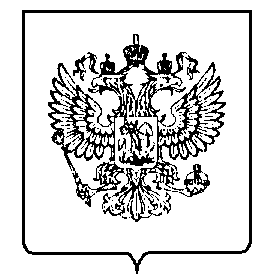 